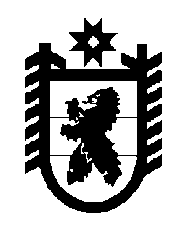 Российская Федерация Республика Карелия    УКАЗГЛАВЫ РЕСПУБЛИКИ КАРЕЛИЯО внесении изменения в Указ Главы Республики Карелия от 21 января 2016 года № 1Внести в абзац шестой Указа Главы Республики Карелия от 21 января 2016 года № 1 «О награждении государственными наградами Республики Карелия» (Официальный интернет-портал правовой информации (www.pravo.gov.ru), 28 января 2016 года, № 1000201601280002) изменение, заменив фамилию «ПАНТЕЕВОЙ» фамилией «ПАНТЕЛЕЕВОЙ».          Глава Республики  Карелия                                                               А.П. Худилайненг. Петрозаводск9 февраля 2016 года№ 4